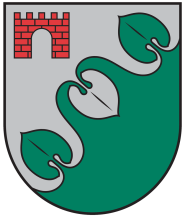 LIMBAŽU novada ADMINISTRĀCIJALIMBAŽU APVIENĪBAS PĀRVALDEVIDRIŽU PAGASTA PAKALPOJUMU SNIEGŠANAS CENTRSReģ. Nr. 90009114631, Liepas, Gravas, Vidrižu pagasts, Limbažu novads, LV - 4013; E-pasts vidrizi@limbazunovads.lv; tālrunis 29396392Uzaicinājums iesniegt piedāvājumu cenu aptaujai          Vidrižu pagasta pakalpojumu sniegšanas centrs uzaicina iesniegt piedāvājumu cenu aptaujai "Multifunkcionālā centra projektēšana"Līguma izpildes vieta – “Dimantiņi”, Bīriņi, Vidrižu pagasts, Limbažu novadsDarbi veicami saskaņā ar Tehnisko specifikāciju.Līgumā paredzēto darbu izpildes laiks – 3 (trīs) mēnešu laikā no līguma noslēgšanas dienas.Pretendentam, kuram piešķirtas tiesības slēgt līgumu, jāparaksta pasūtītāja sagatavotais līgums un ne vēlāk kā 3 (trīs) dienu laikā no pasūtītāja uzaicinājuma parakstīt līgumu nosūtīšanas dienas un jāiesniedz pasūtītājam parakstīts līgums. Ja norādītajā termiņā iepirkuma uzvarētājs neiesniedz iepriekšminēto dokumentu, tas tiek uzskatīts par atteikumu slēgt līgumu;Piedāvājuma izvēles kritērijs ir pēc cenu aptaujas noteikumiem un tā pielikumiem atbilstošs saimnieciski visizdevīgākais piedāvājums, kuru Pasūtītājs nosaka, ņemot vērā zemāko cenu.Piedāvājumi, kas tiks iesniegti pēc zemāk norādīta termiņa, netiks vērtēti.Pasūtītājs patur tiesības mainīt pasūtījuma apjomu atbilstoši pieejamam finansējumam.Kontaktpersona:  .     Piedāvājumu cenu aptaujai, kas sastāv no aizpildītām Piedāvājuma, Finanšu piedāvājuma un Apliecinājuma par neatkarīgi izstrādātu piedāvājumu veidlapām, iesniegt līdz 31. augustam plkst.14:00Piedāvājumi var tikt iesniegti:iesniedzot personīgi Vidrižu pagasta pakalpojumu sniegšanas centrā,  Liepas, Gravas, Vidrižu pagasts, Limbažu novads, LV - 4013;nosūtot pa pastu vai nogādājot ar kurjeru, adresējot Vidrižu pagasta pakalpojumu sniegšanas centrā,  Liepas, Gravas, Vidrižu pagasts, Limbažu novads, LV - 4013;nosūtot ieskanētu pa e-pastu vidrizi@limbazunovads.lv un pēc tam oriģinālu nosūtot pa pastu;nosūtot elektroniski parakstītu uz e-pastu vidrizi@limbazunovads.lv;Pielikumā: 	1. Piedāvājuma veidlapa – pielikums Nr. 1.                        2. Tehniskā specifikācija - Pielikums Nr.24. Finanšu piedāvājums – pielikums Nr.3.5. Apliecinājums – Pielikums Nr.4.Pielikums Nr.1Cenu aptauja iepirkumam"Multifunkcionālā centra projektēšana"PIEDĀVĀJUMA VEIDLAPA___.____.2023. 	Iesniedzam savu sagatavoto piedāvājumu cenu aptaujai "Multifunkcionālā centra projektēšana" un norādām sekojošu informāciju:INFORMĀCIJA PAR PRETENDENTUJa piedāvājumu paraksta pilnvarotā persona, klāt pievienojama pilnvara.Pielikums Nr.2Cenu aptauja iepirkumam"Multifunkcionālā centra projektēšana"Tehniskā specifikācijaObjekts: Teritorijas labiekārtojumsObjekta adrese: “Dimantiņi”, Bīriņi, Vidrižu pagasts, Bīriņu novadsIzstrādāt metu teritorijas plānojumam zemesgabalā “Dimantiņi”, Bīriņos, Vidrižu pagastā, Bīriņu novadā (kad.nr. 66840050321) – kopā 3.variantus.Teritoriju organizēt tā, lai tā būtu viegli pamanāma no galvenā ceļa  (autoceļš P9). Teritorijā paredzēt arī nelielu laukumu, kur pulcēties pasākumos. Labiekārtot to ar apstādījumiem, mazajām arhitektūras formām – soliņiem, miskastēm, velonovietnēm.Uz zemesgabala paredzēt sekojošus būvobjektus:Meta izstrādē iekļaut skaidrojošo aprakstu, novietnes skici (uz topogrāfijas), multifunkcionālās ēkas plānojumu, fasādes un griezumu, kā arī teritorijas vizualizācijas.Projektā ievērot vides pieejamības risinājums, Latvijas būvnormatīvus un citus normatīvos aktus un standartus.Izstrādātājam jānodrošina topogrāfiskā uzmērīšana.Pielikums Nr.3Cenu aptauja iepirkumam"Multifunkcionālā centra projektēšana"FINANŠU PIEDĀVĀJUMA VEIDLAPA___.____.2023. ______________(vieta)Pretendents (pretendenta nosaukums) _____________________________________________iepazinies ar darba uzdevumu, piedāvā veikt darbus par līguma izpildes laikā nemainīgu cenu:Līgumcenā ir iekļautas visas iespējamās izmaksas, kas saistītas ar darbu izpildi (nodokļi, nodevas, darbinieku alga, nepieciešamo atļauju saņemšana u.c.), tai skaitā iespējamie sadārdzinājumi un visi riski.Pretendenta pilnvarotās personas vārds, uzvārds, amats ______________________________Pretendenta pilnvarotās personas paraksts_________________________________________*  Pretendentam jāsagatavo finanšu piedāvājums atbilstoši tehniskajā specifikācijā norādītajiem, pielikumiem un apskatei dabā. Pretendenta Finanšu piedāvājumā norādītajā cenā jāiekļauj visas ar  prasību izpildi saistītās izmaksas, nodokļi, kā arī visas ar to netieši saistītās izmaksas, izmaksas par visiem riskiem, tajā skaitā, iespējamo sadārdzinājumu, izmaksas, kas saistītas ar iekārtas un ar tās darbības nodrošināšanu saistītā aprīkojuma uzstādīšanu, ieregulēšanu, palaišanu un garantijas apkalpošanu. Pretendentam Finanšu piedāvājumā cenas un summas jānorāda eiro bez pievienotās vērtības nodokļa, atsevišķi norādot pievienotās vērtības nodokli un kopējo summu, ieskaitot pievienotās vērtības nodokli. Pretendentam Finanšu piedāvājumā cenu izmaksu pozīcijas jānorāda ar precizitāti divi cipari aiz komata. Pretendents, nosakot līgumcenu, ņem vērā un iekļauj līgumcenā visus iespējamos sadārdzinājumus. Iepirkuma līguma izpildes laikā netiek pieļauta līgumcenas maiņa, pamatojoties uz izmaksu pieaugumu. Vienību izmaksu cenas iepirkumu līguma izpildes laikā netiks mainītas.Pielikums Nr.4
Cenu aptauja iepirkumam"Multifunkcionālā centra projektēšana"Apliecinājums par neatkarīgi izstrādātu piedāvājumuAr šo, sniedzot izsmeļošu un patiesu informāciju, _________________, reģ nr.__________Pretendenta/kandidāta nosaukums, reģ. Nr.(turpmāk – Pretendents) attiecībā uz konkrēto iepirkuma procedūru apliecina, ka1. Pretendents ir iepazinies un piekrīt šī apliecinājuma saturam.2. Pretendents apzinās savu pienākumu šajā apliecinājumā norādīt pilnīgu, izsmeļošu un patiesu informāciju.3. Pretendents ir pilnvarojis katru personu, kuras paraksts atrodas uz iepirkuma piedāvājuma, parakstīt šo apliecinājumu Pretendenta vārdā.4. Pretendents informē, ka (pēc vajadzības, atzīmējiet vienu no turpmāk minētajiem):5. Pretendentam, izņemot gadījumu, kad pretendents šādu saziņu ir paziņojis saskaņā ar šī apliecinājuma 4.2. apakšpunktu, ne ar vienu konkurentu nav bijusi saziņa attiecībā uz:5.1. cenām;5.2. cenas aprēķināšanas metodēm, faktoriem (apstākļiem) vai formulām;5.3. nodomu vai lēmumu piedalīties vai nepiedalīties iepirkumā (iesniegt vai neiesniegt piedāvājumu); vai5.4. tādu piedāvājuma iesniegšanu, kas neatbilst iepirkuma prasībām; 5.5. kvalitāti, apjomu, specifikāciju, izpildes, piegādes vai citiem nosacījumiem, kas risināmi neatkarīgi no konkurentiem, tiem produktiem vai pakalpojumiem, uz ko attiecas šis iepirkums.6. Pretendents nav apzināti, tieši vai netieši atklājis un neatklās piedāvājuma noteikumus nevienam konkurentam pirms oficiālā piedāvājumu atvēršanas datuma un laika vai līguma slēgšanas tiesību piešķiršanas, vai arī tas ir īpaši atklāts saskaņā šī apliecinājuma ar 4.2. apakšpunktu.7. Pretendents apzinās, ka Konkurences likumā noteikta atbildība par aizliegtām vienošanām, paredzot naudas sodu līdz 10% apmēram no pārkāpēja pēdējā finanšu gada neto apgrozījuma, un Publisko iepirkumu likums paredz uz 12 mēnešiem izslēgt pretendentu no dalības iepirkuma procedūrā. Izņēmums ir gadījumi, kad kompetentā konkurences iestāde, konstatējot konkurences tiesību pārkāpumu, ir atbrīvojusi pretendentu, kurš iecietības programmas ietvaros ir sadarbojies ar to, no naudas soda vai naudas sodu samazinājusi.Datums __.___.2023.			                	Pretendenta nosaukumsvai vārds, uzvārdsReģistrācijas Nr.vai personas kodsPretendenta bankas rekvizītiAdreseTālrunisPar līguma izpildi atbildīgās personas vārds, uzvārds, tālr. Nr., e-pasta adresePretendenta pārstāvja vai pilnvarotās personas vārds, uzvārds, amatsPretendents nodrošina vai nenodrošina līguma elektronisku parakstīšanuPretendenta pārstāvja vai pilnvarotās personas pilnvarojuma pamatsObjekta nosaukums:Apraksts:Rotaļu laukumsDažāda vecuma bērniem ar dažāda veida atrakcijām (kāpelēšana, rāpšanās, šūpošanās, smilšu kaste)Multifuncionāla ēkaNeliela ēka, kurā paredzēt telpu bibliotēkas grāmatu izsniegšanai, sanāksmju zāli (ar iespēju telpu transformēt), tehnisko telpu (apkures iekārtas uzstādīšanai, ūdens ievadam, telpas uzkopšanas inventāram), WCAutostāvvietas10 autoNr.p. k.NosaukumsLīgumcena bez PVN,EUR1.variants "_________________________________”2.variants "_________________________________”3.variants "_________________________________”Summa kopā EUR, ar PVN☐4.1. ir iesniedzis piedāvājumu neatkarīgi no konkurentiem un bez konsultācijām, līgumiem vai vienošanām, vai cita veida saziņas ar konkurentiem;☐4.2. tam ir bijušas konsultācijas, līgumi, vienošanās vai cita veida saziņa ar vienu vai vairākiem konkurentiem saistībā ar šo iepirkumu, un tādēļ Pretendents šī apliecinājuma Pielikumā atklāj izsmeļošu un patiesu informāciju par to, ieskaitot konkurentu nosaukumus un šādas saziņas mērķi, raksturu un saturu.Paraksts